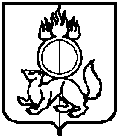 ГЛАВАГОРОДСКОГО ОКРУГАПЕРВОУРАЛЬСКул.Ватутина 41.Первоуральск Свердловской области,тел /факс: (3439) 64-96-85Email: prvadm@prvadm.ruОКПО 04042053  ОГРН 1036601476922ИНН 6625004730 / КПП 668401001Тема письмаУважаемый(ая) ……………!Текст письмаГлава городского округа Первоуральск                     	                                     И.О. Фамилия%REG_DATE%%REG_DATE%№№№%REG_NUM%На №____________________________от______________________________                                                         %SIGN_STAMP%